Dutch Open Coubertin Cup 2015UIPM RANKING EVENTArnhem, The Netherlands Version 2Dear friends,The Royal Netherlands Shooting Sport Association has the pleasure to invite a delegation from your country to participate in the Dutch Open Coubertin Cup 2015 (Modern Pentathlon, Tetrathlon and Triathlon). The Dutch Open Coubertin Cup 2015 will take place in Arnhem, The Netherlands, on September 18th and 19th, 2015.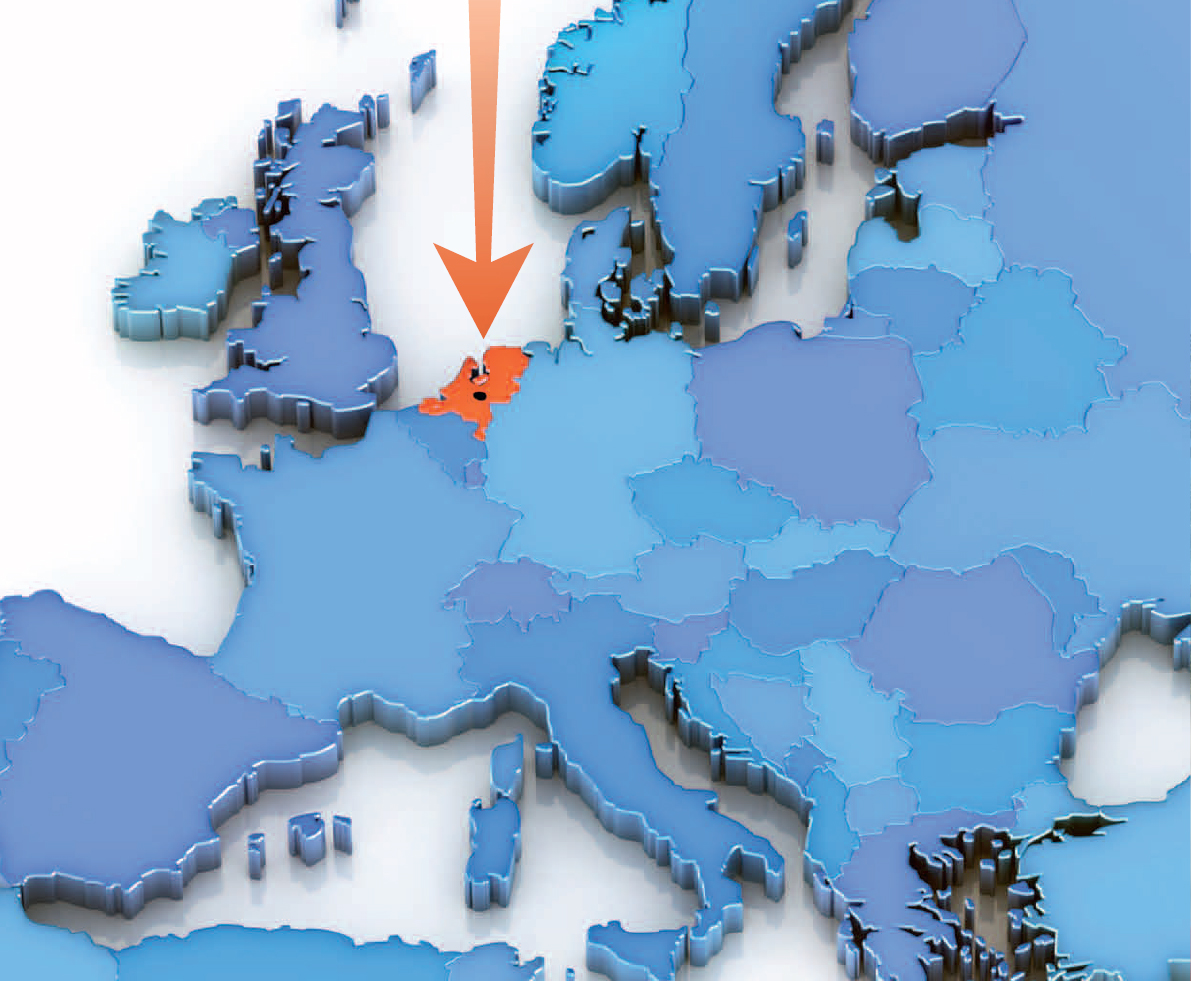 		Arnhem, host city of the Dutch Open Coubertin Cup 2015 We are looking forward to welcome you to the Dutch Open Coubertin Cup 2015National Sports Centre PapendalPapendallaan 36816 VD  ARNHEMThe NetherlandsSCHEDULE (All times to be confirmed):COMPETITION RULES: The competition will be carried out according to the UIPM Rules: COMPETITION VENUE:The competition will be held at two venues:TRAINING: The LOC will offer training moments before the relay. In the Technical meeting you will get informed. TRANSPORT:Attention: We offer two kinds of transport:Transport between the official hotels to the venues (€ 70,00 additional fee per day for transport and lunch)Transport from the official airport Schiphol-Amsterdam to the official hotels (additional fee € 100,00 P.P. only from official airport to official hotels)Airport Schiphol-Amsterdam is located 100km from Arnhem where the venues and hotels are. From the Airport Schiphol-Amsterdam there is an excellent railway connection to Arnhem and when traveling by car, Arnhem and Sports centre Papendal can easily be reached.  For teams choosing to fly into alternative airports or choose not to use the additional transport, will be responsible for arranging your own ground transportation accordingly. Car parking for teams can be arranged close proximity to the accommodation if agreed with the LOC in advance.FINANCIAL CONDITIONS:The costs for this competition are listed below. PAYMENT DETAILS :All payments must be made via bank transfer in EUR and in accordance with the deadlines listed in the next section. The bank details are as follows: The payee will be responsible for all bank charges incurred by KNSA for bank transfers and must select this option when making the payment. Payment reference It is important that you quote your National Federation Country Code and DOCC2015 as your payment reference for example: A payment from the Netherlands would have the reference: NEDDOCC2015.DISCIPLINES:Modern Pentathlon 	:	Fencing – Swimming – Riding - Combined Tetrathlon	 	:	Fencing – Swimming - CombinedTriathlon 		:	Swimming - Combined AGE CATEGORIES:Master 	(> 30 year)Senior 	(22-29 year)Junior 		(19-21 year)Youth A 	(17-18 year)Youth B 	(15-16 year)* Male and female * The category Master is not divided in age groups, but the handicap system will be taken into account.RULES:The event is organised according to the UIPM-rules ADDITIONAL INFORMATION:According to UIPM-rules all participants must be a member of a national pentathlon federation or covering institutionBy registration Participants accept the rejection of all claims concerning liability, finance or other, lost properties, injuries and/or illness, etcetera. The participant has to take care of his/her own insurance(s)Included in the participation fee is the use of a horse. See for the extra fees and possibility’s at the financial conditions.  There is no limit to the number of participants per country and no minimum or maximum of participants for the event. TRAVEL AND LOGING:The organization recommends three hotels: one situated at the accommodation of the National Sports Center Papendal, itself and one other is situated on at a 100 meters distance of the sports center and the last is situated in a few kilometres from the venue. () 3-4: 	Hotel Papendal ArnhemPapendallaan 36816 VD Arnhem, The Netherlands www.papendal.nl info@papendal-hotel.nl(+31) 26 483 79 11		Hotel Van der Valk Arnhem			Amsterdamseweg 505 6816 VK Arnhem, The Netherlands www.hotelarnhem.ninfo@arnhem.valk.com(+31) 26 482 11 00		Hotel Postillion Arnhem			Europaweg 25, 6816 SL Arnhem, Netherlandshttp://www.postillionhotels.com/arnhemhotel.arnhem@postillionhotels.com (+31) 26 357 33 33VISA AND VACINATIONVisiting participants should confirm visa and vaccination requirements for entry into the Netherlands prior to travelling to the event. For further information please contact your Embassy or Consulate. The Royal Netherlands Shooting Sport Association does not accept responsibility for arranging visas but will be able to provide letters of invitation, upon request.CONTACT ORGANIZATION  For additional information please contact our Sports Development Assistent, Mr. Raymon Willemsen by e-mail: sportstimulering@knsa.nl or telephone: (+31)334601992. Thursday September 17th Thursday September 17th Arrival of DelegationsArrival of DelegationsFriday September 18th Friday September 18th Swimming12.00–16.30 Fencing17.00–21.00 Saturday September 19th Saturday September 19th Riding 10.00-14.00Combined 15.00-18.00Sunday September 20th Sunday September 20th Departure of DelegationsDeparture of DelegationsSwimming25 metre indoor swimming poolFencing6 + lanesRiding1 show piste outdoorCombined Run/Shoot+/- 20 laser precision targets (UIPM approved) Run part using athletics track Friday September 18thFriday September 18thSwimming Swimming pool “De Grote Koppel”Olympus 256832 EL ArnhemFencingFencing club “Scaramouche”Olympus 116832 EL ArnhemSaturday September 19thRidingNational Sportcentre Papendal Papendallaan 46816 VD ArnhemCombined National Sportcentre Papendal Papendallaan 46816 VD ArnhemEntry fee € 80,00Transport and lunch fee per day € 70,00 Only from official hotel to venueAdditional feeTransport Airport – official hotels € 100,00Only from airport Schiphol-Amsterdam Account Name:KNSABICRABONL2UIBANNL08RABO0105487023Bank NameRabobank